كلية التربية بالزلفي تقيم جلسة مفتوحة لموظفيها خارج جو العمل     في خطوة تسعى من خلالها كلية التربية بالزلفي إلى توطيد العلاقات الإنسانية وتعزيز الإنتاجية لدى منسوبيها، أقامت كلية التربية بالزلفي لقاءً مفتوحاً في الفترة المسائية مع موظفيها في جو خارج نطاق العمل، حضر الجلسة موظفو الكلية في كافة وكالاتها وأقسامها ووحداتها الإدارية، وحضره أيضاً قيادات الكلية من وكلاء ورؤساء أقسام، الذين كان حضورهم إضافة مميزة بما أبدوه من مشاعر ومداخلات ، وكان اللقاء قد اشتمل  على كلمة مفتوحة لعميد الكلية شكر فيها الزملاء الموظفين على تلبيتهم لدعوة الكلية وتفاعلهم مع اللقاء، وشكرهم أيضاً على ماقاموا به من جهود موفقة خلال العام الماضي والتي أثمرت عن إنجازات جعلت الكلية في  مصاف الكليات النوعية على مستوى الجامعة، ثم أوضح أن هذا اللقاء يأتي ضمن إطار الاقتراب من الزملاء الموظفين في جو خارج العمل، والذين يعدون بحق المعتمد بعد الله تعالى في تسيير الشؤون الإدارية في الكلية، وأخيراً قدم شكره للعلاقات العامة في الكلية على تنظيم هذا اللقاء المثمر ، ثم أبدى سعادة وكلاء الكلية ورؤسائها سرورهم بهذا اللقاء الخاص وماسينتج عنه بإذن الله من إنجازات تصب في صالح الكلية، ثم فتح المجال لكافة الموظفين واستفساراتهم عن كل مايتعلق بالكلية وسبل تطوير العمل الإداري، وطرحوا بعض المقترحات الرائعة التي ستكون لبنة في تطوير الكلية وبنائها البناء المتناغم بين الهيئة التدريسية والهيئة الإدارية .  ثم تناول الجميع طعام العشاء، وختمت الجلسة ببرنامج رياضي أمتع الجميع .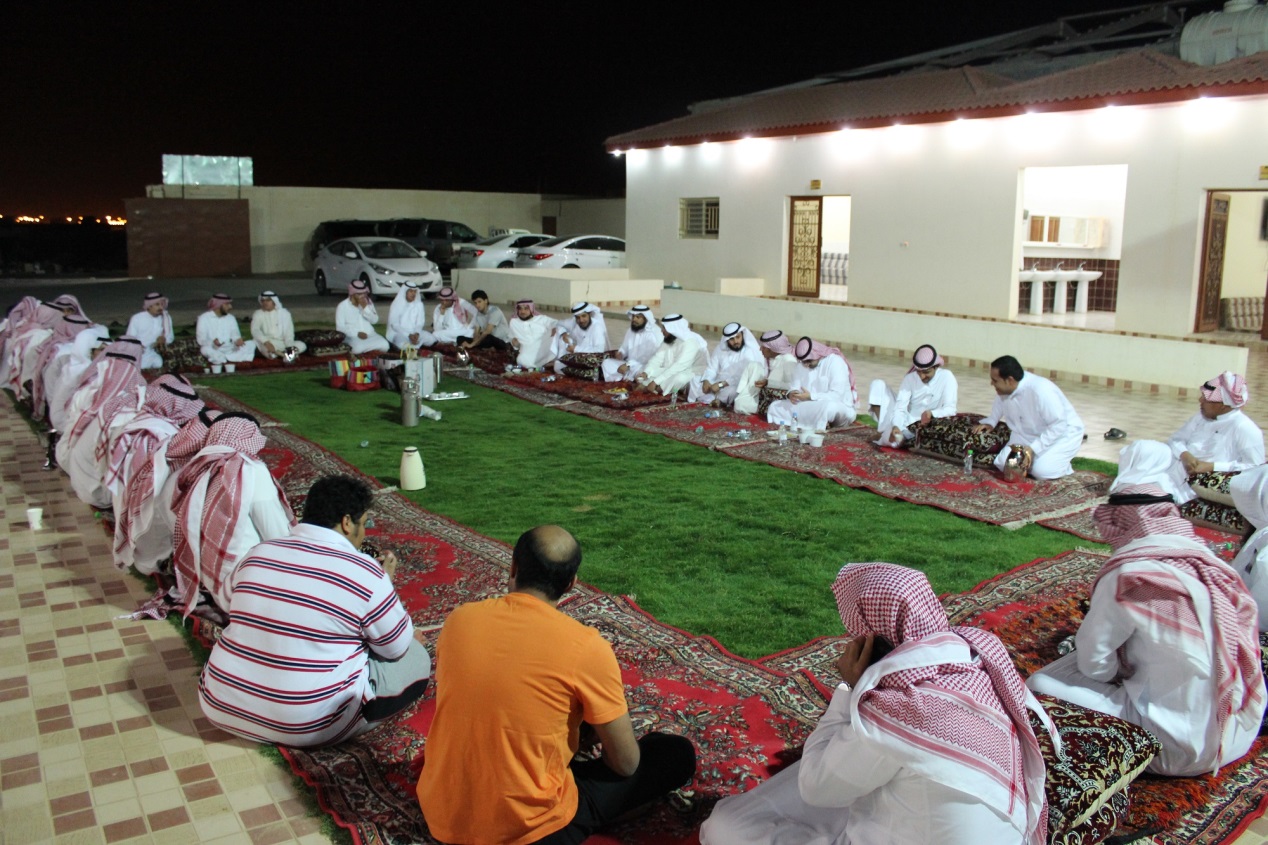 